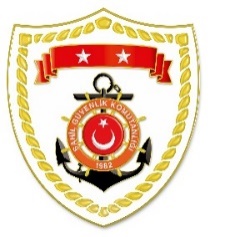 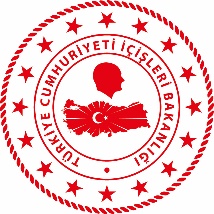 SG Marmara ve Boğazlar Bölge KomutanlığıSG Ege Deniz Bölge KomutanlığıS.
NoTARİHMEVKİ VE ZAMANKURTARILAN SAYISIKURTARILAN/YEDEKLENEN TEKNE SAYISIAÇIKLAMA109 Temmuz 2024BALIKESİR/Erdek22.00--Düzler mevkiinde kayıp olan ve denize girmiş olabileceği değerlendirilen 1 şahsın aranması faaliyetlerine devam edilmektedir.210 Temmuz 2024İSTANBUL/Üsküdar01.20--15 Temmuz Şehitler Köprüsü’nden denize atlayan 1 şahsın bulunması maksadıyla müştereken başlatılan arama kurtarma faaliyetleri neticesinde bahse konu şahsın cansız bedeni  deniz yüzeyinden alınarak 112 Acil Sağlık Ambulansı personeline teslim edilmiştir.S.
NoTARİHMEVKİ VE ZAMANKURTARILAN SAYISIKURTARILAN/YEDEKLENEN TEKNE SAYISIAÇIKLAMA110 Temmuz 2024İZMİR/Seferihisar12.2021Seferihisar açıklarında motor arızası nedeniyle sürüklenen ve yardım talebinde bulunan yelkenli tekne, içerisindeki 2 şahıs ile birlikte yedeklenerek Kuşadası İskelesi’ne intikal ettirilmiştir.210 Temmuz 2024İZMİR/Urla18.452-Karantina Adası açıklarında 2 şahsın kano ile denize açıldığı olumsuz hava şartları nedeniyle alabora olduğu ve yardım talebinde bulunulduğu bilgisinin alınması üzerine bahse konu şahıslar sağ ve bilinci açık olarak deniz yüzeyinden  Sahil Güvenlik Botu üzerine alınarak Urla İskelesi’ne intikal ettirilmiştir.